La correction du documentaire blague sur le poisson carré : ouvre le document « correction le poisson carré »Mathématiques : 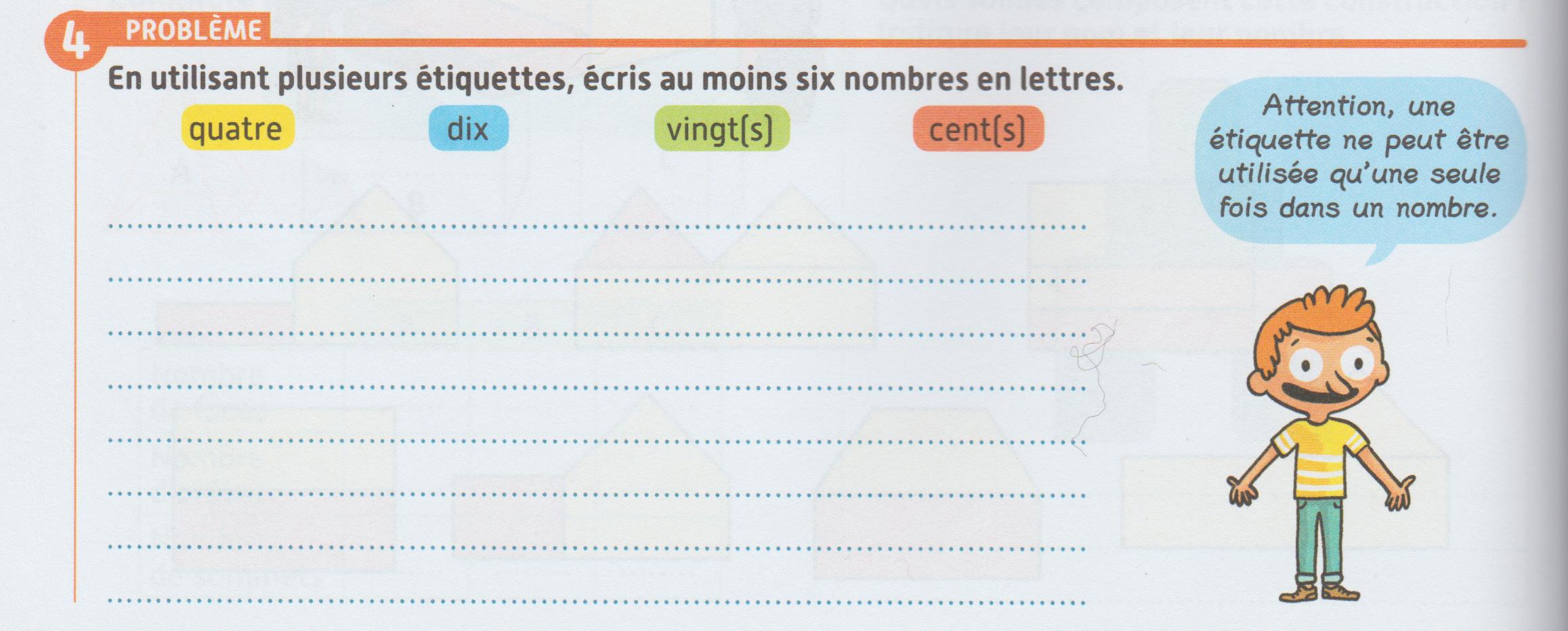 Etude de la langue : Ouvre Audio 1 et le document « la leçon sur les accents ».Ouvre le document « entraîne-toi » pour faire tes exercices. Questionner le monde : le temps Regarde deux courtes vidéos qui réactivent tes connaissances en préhistoire. Voir le programme.Un jeu de Rébus : voir le programme.